Информация об инициации проекта «Развитие добровольных народных дружин на территории Шебекинского городского округа»Проект ««Развитие добровольных народных дружин на территории Шебекинского городского округа»» рассмотрен и одобрен к реализации на заседании отраслевой экспертной комиссии при главе администрации Шебекинского городского округа 30 марта 2023 года.Цель проекта: к началу 2024 года привлечь не менее 359 человек к участию            в деятельности добровольных народных дружин на территории Шебекинского городского округа. В рамках реализации проекта планируется выполнить следующие мероприятия: создать алгоритм межведомственного взаимодействия по оказанию поддержки гражданам и их объединениям правоохранительной направленности, участвующим в охране общественного порядка на территории Шебекинского городского округа и порядке взаимодействия; увеличить численность членов добровольных народных дружин; повысить уровень удовлетворенности жителей Шебекинского городского округа до 100%.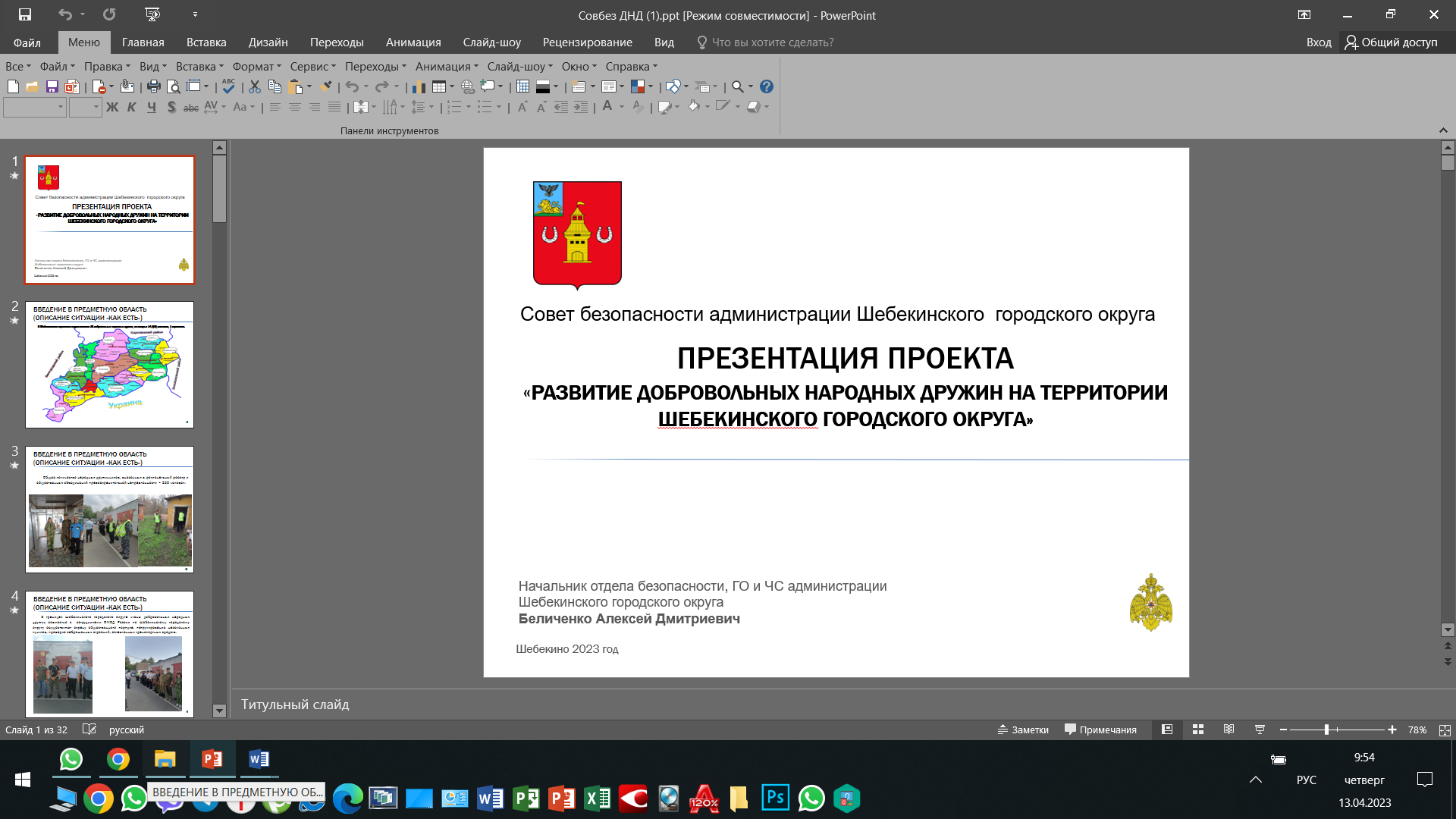 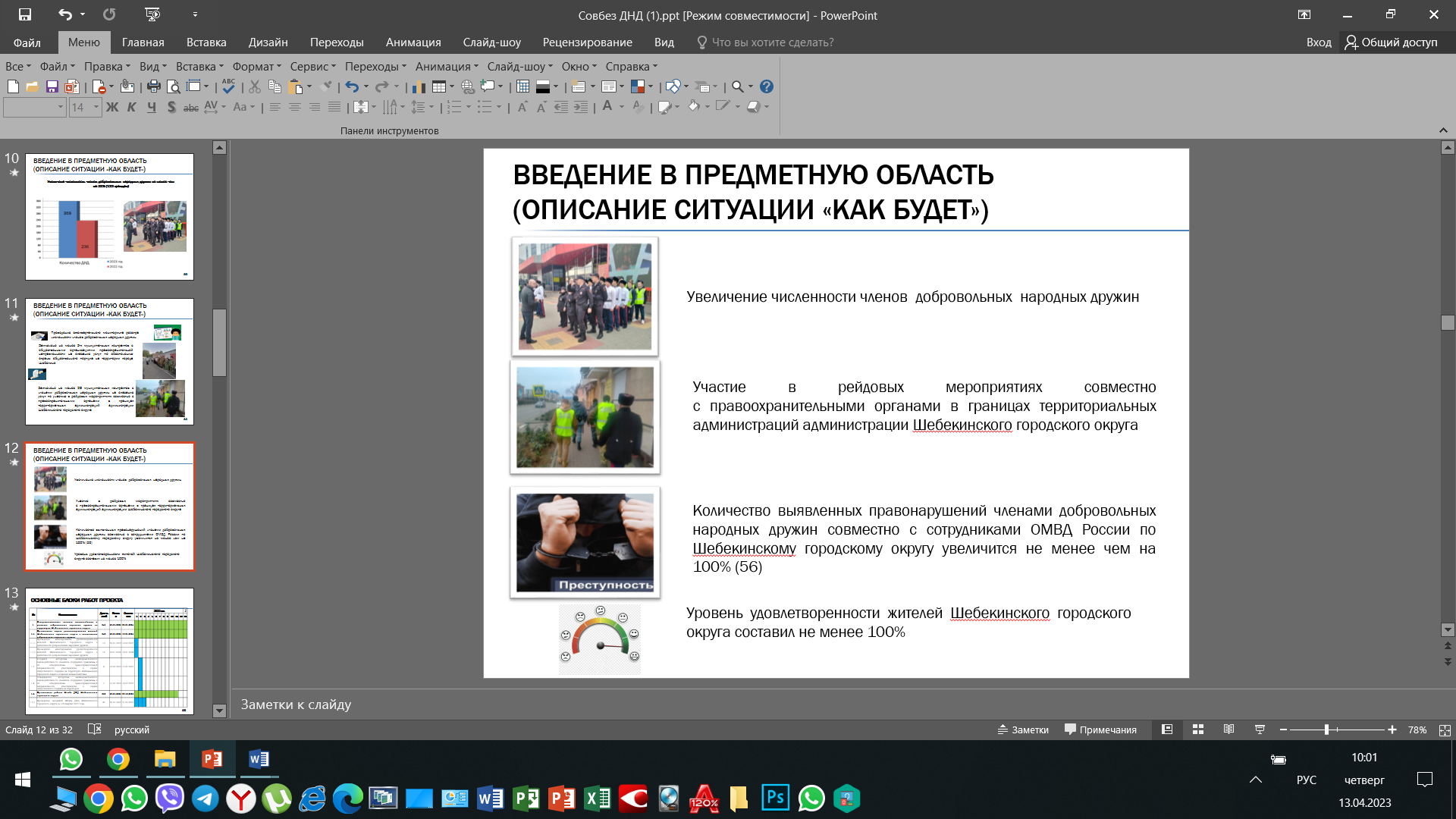 